Для детей 2 младших групп прошел кукольный театр «Осень в теремке». Дети встретились с героями сказки «Теремок», вместе играли в игры «Собери урожай», танцевали танец с листочками, пели песню «Осень». В конце праздника дети угостились яблоками.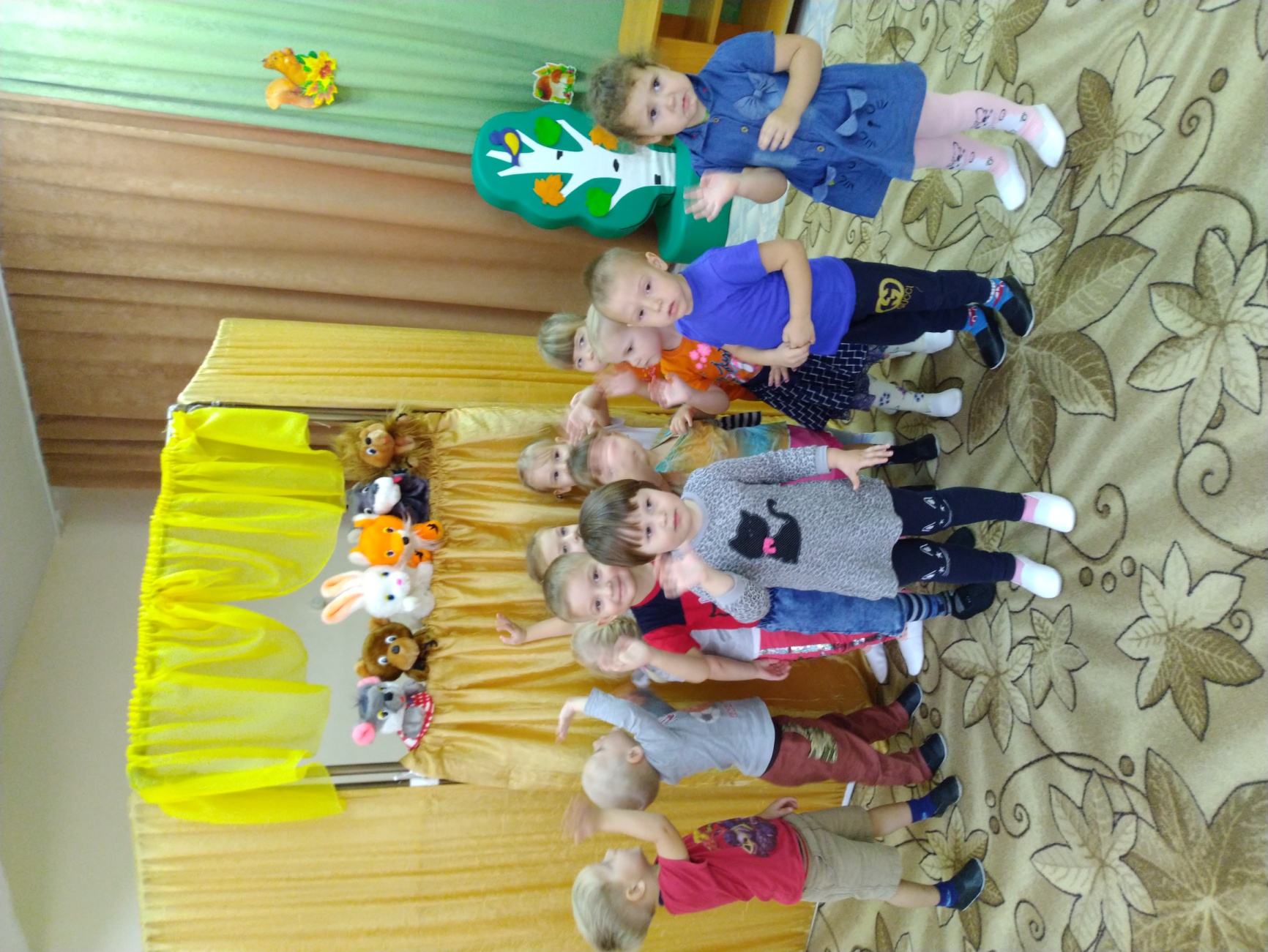 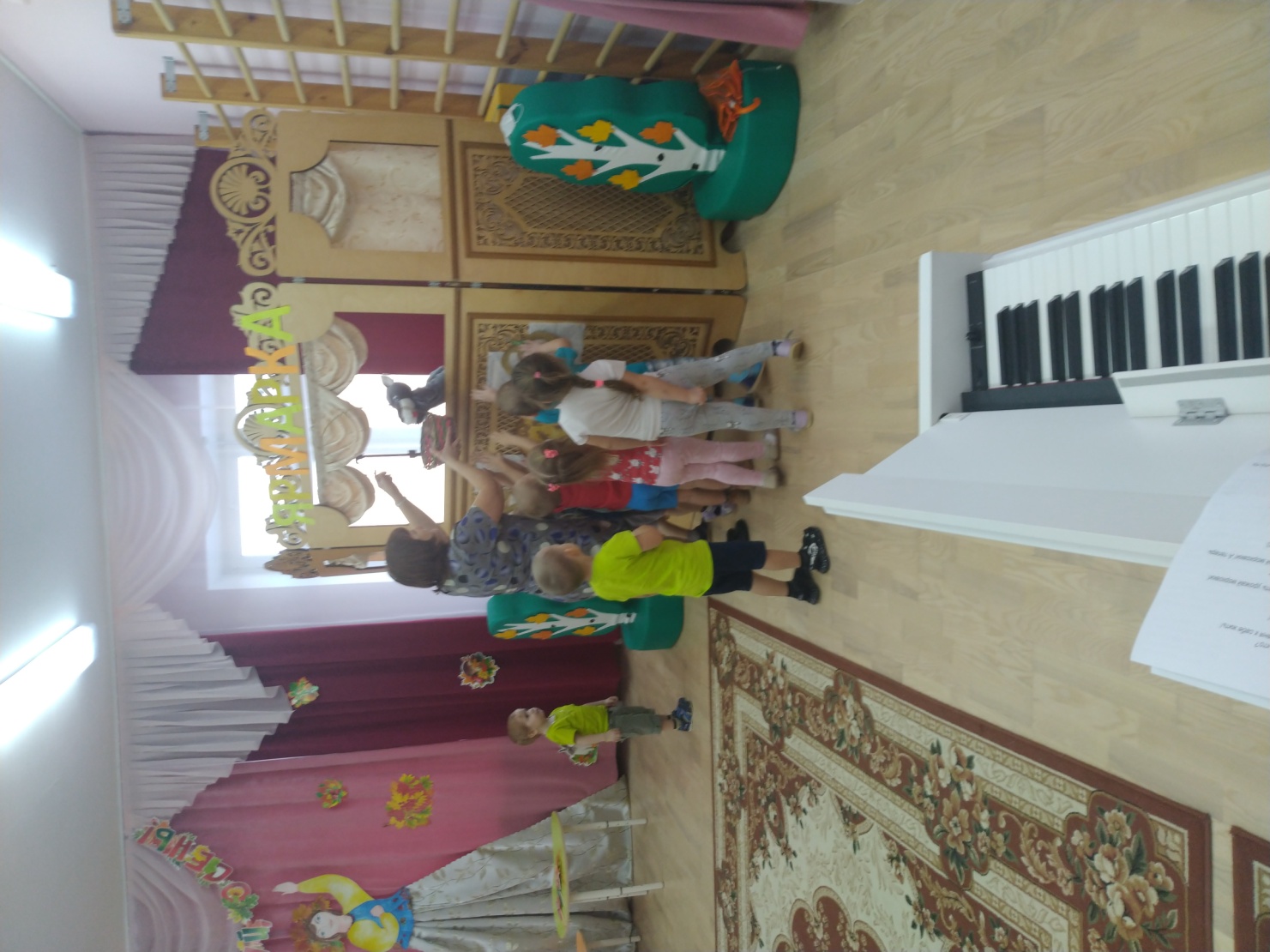 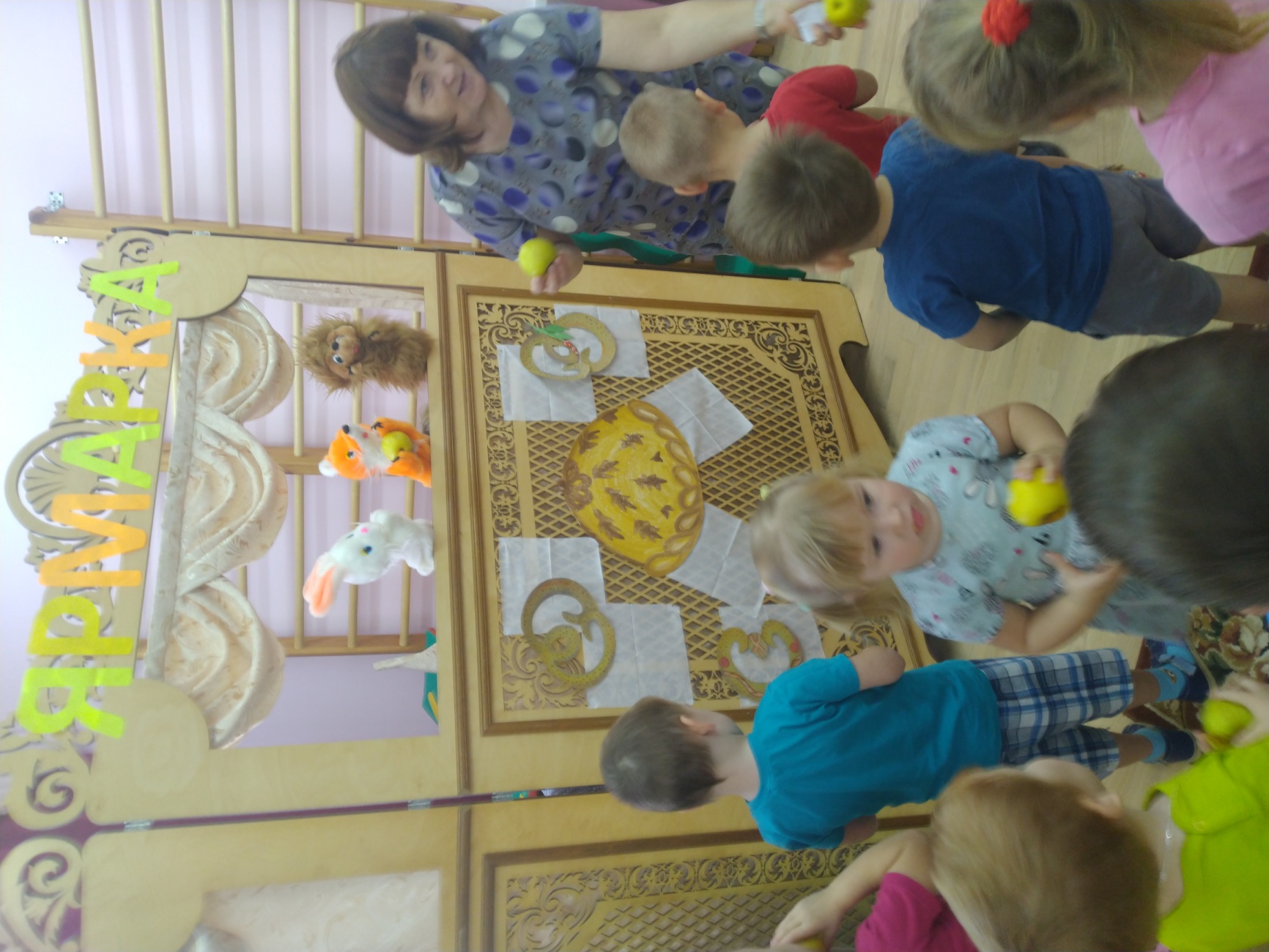 